PRESSEMELDINGDirektør ved Blaafarveværket Tone Sinding Steinsvik tildelt Europes høyeste kulturminnepris Berlin, 22 juni 2018 – Vinnerne av EUs kulturminnpris/Europa Nostra Awards for 2018 mottok i aften sine priser ved en høyt profilert tilstelning i Berlin i nærvær av Frank-Walter Steinmeier, president i Den tyske forbundsrepublikk. Maestro Plácido Domingo, president i Europa Nostra, Europas ledende kulturminne-nettverk, og Tibor Navracsics, EUs kommissær for utdannelse, kultur, ungdom og sport ledet sammen tildelingen av de europeiske kulturminneprisene. De offentliggjorde og presenterte også de 7 vinnerne av EUs Grand Prix, som ble plukket ut blant året 29 prisvinnere. Pristildelingsseremonien er et av høydepunktene under årets europeiske kulturminne toppmøte, som finner sted i Berlin 18-24 juni 2018. For øvrig en av de viktigste begivenhetene under Det europeiske kulturminneåret 2018.De 7 Grand Prix vinnerne ble plukket ut av en jury av eksperter og vil hver mottatt Euro 10.000. De 7 er:Kategori BevaringDr. Barner’s Sanatorium, Braunlage/Harz, GERMANY Byzantine Church of Hagia Kyriaki, Naxos, GREECEThe Bač Fortress, Bač, SERBIA Kategori Forskning EPICO: European Protocol in Preventive Conservation, coordinated in Versailles, FRANCEKategori Spesiell InnsatsMrs. Tone Sinding Steinsvik, NORWAY Private Water Owners of Argual and Tazacorte, Canary Islands, SPAINKategori Utdannelse, Trening and BevisstgjøringCulture Leap: Educational Programme, FINLANDPublikumprisen ble vunnet av et rehabiliseringsprosjekt knyttet til Botanical Garden of the National Palace of Queluz, Sintra, Portugal. Ca. 6,500 mennesker deltok i avstemningen, hvor publikum kunne avgi sin stemme til det prosjektet de likte best i Europa gjennom en online avstemning ledet av Europa Nostra. Under pristildelingsseremonien ble EUs kulturminnepris/Europa Nostra Awards for 2018 tildelt 29 prosjekter fra 17 land som alle deltar i EU’s «Creative Europe» program. I tillegg ble et prisverdig kulturminneprosjekt fra Tyrki, som ikke deltar i omtalte kulturprogram, tildelt en Europa Nostra Award.  Plácido Domingo, den kjente operasanger og president i Europa Nostra uttrykte: «Det har vært en stor glede og et privilegium å få møte våre prisvinnere I Berlin og feire deres resultater sammen med så mange europeere som er viet til kultur og kulturminner.  Jeg gratulerer alle prisvinnerne på det varmeste og spesielt vinnerne av EUs Grand Prix og Publikumsprisen. De er storartede eksempler på organisasjoner og enkelt mennesker som engasjerer seg og arbeider for å ta vare på vår felles kulturarv».   Presidenten i Europa Nostra tilføyet: «Det første toppmøte som noen gang er arrangert innenfor kulturminnebevaring foregår i Berlin. Der deltar ledende kulturminnebevarere, eksperter og ulike nettverk, kunstnere og journalister, høytstående beslutningstagere på lokalt, regional, nasjonalt og europeisk plan samt mange organisasjoner og enkeltpersoner fra den sivile sektor.  Vårt toppmøte har vært en enestående anledning til å vise at vi er klare til å samles om å bygge et fremtidig Europa forankret i og inspirert av den skjønnhet og det mangfold som vår felles kulturarv og våre felles verdier representerer.»Tibor Navracsics, EUs kommissær for utdannelse, kultur, ungdom og sport sa: «Jeg gratulerer alle vinnerne av EUs kulturminnepris/Europa Nostra Awards 2018 for deres oppnådde resultater. Ved å vise og fremme kulturarven i alle dens uttrykk vil disse prosjektene bli en kilde til inspirasjon for andre og bidra til å bygge relasjoner mellom folk fra ulik bakgrunn. Dette er hva Det europeiske kulturminneår handler om, og hvorfor årets pristildelingsseremoni er særlig viktig. »Ved avslutningen av Kulturminneåret vil EU-kommisjonen presentere en handlingsplan for kulturminnebevaring for å sikre at vår felles forpliktelse til å ta vare på vår kulturarv forblir en topp prioriteplt på den Europeiske Unions politiske agenda.»Pristildelings-seremonien omfattet ca. 1.000 deltagere fra hele Europa, alt fra ledende representanter fra EUs institusjoner og medlemsstater til ledende representanter fra kulturminneorganisasjoner.Det europeiske kulturarv-toppmøtet “Sharing Heritage - Sharing Values” er et samarbeidprosjekt mellom Den tyske kulturminne-komitéen (DNK), Den prøyssiske kulturminne-stiftelsen (SPK) og Europa Nostra. Det er støttet av EU-Kommisjonen, Den føderale tyske regjerings Kommisjon for kultur og media, og Berlins bystyre, avdeling for kultursaker og Europa samt mange tyske og europeiske partnere, forbindelser og private sponsorer. BILDER FRA PRISTILDELINGS-SEREMONIEN vil snart bli gjort tilgjengeligVIDEOS OF THE CEREMONYvil snart bli gjort tilgjengeligTone Sinding Steinsvik, NorgeDirektør ved Blaafarveværket, Tone Sinding Steinsvik har, sammen med sin avdøde mann Kjell Rasmus Steinsvik, gjennom 50 år arbeidet med å redde og utvikle det industrielle kulturminnet Blaafarveværket og med stor suksess skapt et museum som nyter stor oppmerksomhet i Buskerud, Norge. Gjennom disse 50 år med nyskapende innsats har de tidligere gruvene og foredlingsverk blitt omgjort til hva som i dag fremstår som et veldrevet og ekstremt allsidig museum.Blaafarveværket består av 65 bygninger, med mer enn 400 dekar land og en overflod av aktiviteter, inkludert turer inn i gruvene og galleriet. Museet har med trofasthet presentert betydelige deler av gruvehistorien og dets mange arbeidere til et publikum som teller omkring 170.000 årlige besøkere. Det berømte koboltblå pigmentet var primært utvunnet for bruk innenfor porselensindustrien. Den første kunden for Blaafarveværket var Den kongelige Porceliansfabrik i Danmark, men pigmentet ble senere eksportert til hele Europa og Asia allerede på 1700-tallet og inntil gruvens nedleggelse i 1898.I 1968 tok Tone Steinsvik ansvar for anlegget med det mål å skape et museum. Den gang var restene etter industrikomplekset i dårlig forfatning, med bygninger som i mellomtiden var tatt i bruk til andre formål. Istandsettelse av arbeider- og direktørboliger og de industrielle bygninger var første steg og det neste å tilgjengeliggjøre gruveanlegget for besøkende. Fru Steinsvik arbeidet målrettet for å beholde stedets autentisk karakter, hvilket betød å la bygninger bli stående på sin opprinnelige plassering og utelukkende benytte tradisjonelle teknikker og materialer.Den store og dristige ide om å åpne museet og benytte kunstutstillinger for å finansiere det omfattende restaureringsprosjektet har vist seg å være bærekraftig, og for mange besøkende er kanskje det viktigste elementet under besøket på Blaafarveværket. Besøkende kunne følge restaureringsarbeidet med selvsyn mens det pågikk. Gjennom de kreative valg av temaer og malere som er blitt presentert på museet gjennom årene og de årlige sesongåpningen har alltid vært en etterlengtet opplevelse for både norske og internasjonale gjester.«Fru Steinsvik har, sammen med sin avdøde mann, reddet, utviklet og tilgjengeliggjort for et stort publikum området som inneholder gruver, arbeiderboliger, direktørboliger og andre deler av koboltproduksjonen. Hun har dedikert 50 år av sitt liv til dette arbeidet, som nyter stor interesse», har juryen uttalt.BakgrunnEUs kulturminneprise / Europa Nostra priserEUs kulturminnepris / Europa Nostra priser ble etablert av EU kommisjonen i 2002 og har siden vært ivaretatt av Europa Nostra. Prisen berømmer og fremmer “best practices” knyttet til kulturarv innenfor bevaring, forskning, frivillighet, utdannelse og kommunikasjon. På den måten bidra prisen til en sterkere bevisstgjøring i befolkningen av kulturarven som en strategisk ressurs for Europas økonomi og samfunn. Prisen mottar støtte fra EUs program Creative Europe.    Over de siste 16 årene har organisasjoner og enkeltpersoner fra 39 land levert inn tilsammen 2,883 nominasjoner for en pris. Siden 2002 har uavhengige juryer valg ut 485 prisvinnende prosjekter fra 34 land. Som tilfellet var med antall nominasjoner har Spania mottatt flest priser, i alt 64. Storbritannia har mottatt 60 priser, Italia kommer på tredje plass med 41 priser. Totalt er det valgt ut 109 Grand Prix på Euro 10.000 til de mest fremragende prosjektene blant alle prisvinnerne.EUs kulturminnepris/Europa Nostra Pris har ytterligere styrket kulturminnesektorens evner i Europa gjennom å fremheve “best practice”, oppmuntre til grenseoverskridende kunnskapsformidling og knytte ulike type deltakere sammen i bredere nettverk. Prisen har i tillegg gavnet prisvinnerne gjennom større (inter)nasjonal synlighet, oppfølgende finansiering og større besøkstall. I tillegg har prisene løftet publikums bevissthet rundt vår felles kulturarv og dens iboende europeiske karakter. Prisen er derfor et viktig redskap i arbeidet for å fremme Europas kulturarv.  Europa NostraEuropa Nostra er den pan-europeiske forbund av kulturminneorganisasjoner (NGO) som også støttes av et bredt nettverk av offentlige institusjoner, private selskaper og personer. Organisasjonen som har oppslutning fra 40 land i Europa er stemmen fra samfunnsborgere som ønsker å ta vare på og fremheve Europas kulturminner og kulturlandskap. Europa Nostra ble etablert i 1963 og fremstår i dag som verdensdelens mest representative nettverk for kulturminnebevaring. Den verdenskjente operasanger og dirigent Placido Domingo, er organisasjonens president. Europa Nostra kjemper for bevaring av Europas utsatte kulturminner, kulturmiljøer og kulturlandskap, spesielt gjennom kampanjen «De 7 mest utsatte kulturminner i Europa». Organisasjonen feirer fremragende dyktighet gjennom den årlige tildeling av EUs kulturminnepris/Europa Nostra pris. Europa Nostra bidrar også til formuleringen og gjennomføringen av den europeiske strategi og politikk knyttet til kulturarven, gjennom en strukturert dialog  med europeiske institusjoner og en samordning gjennom «The European Heritage Alliance 3,3». Creative EuropeCreative Europe er EUs nye program for støtte til den kulturelle og kreative sektor, med formål å sette sektoren i stand til å øke bidraget til vekst og arbeidsplasser. Programmet som har et budsjett på Euro 1,46 mrd. i perioden 2014-2020 støtter organisasjoner innenfor kulturarv, utøvende kunst, kunst, tverrfaglig kunst, forlagsvirksomhet, film, TV, musikk og videospill og titusentalls kunstnere og profesjonelle innenfor kultursektoren og audiovisuelt arbeid. Mottakerne av finansieringen vil sette dem i stand til å arbeide over hele Europa, møte et nytt publikum og tilegne seg nye faglige ferdigheter i en digital tidsalder. KONTAKTEREuropa NostraJoana Pinheiro, jp@europanostra.orgT. +31 70 302 40 55; M. +31 6 34 36 59 85European Commission Nathalie Vandystadt nathalie.vandystadt@ec.europa.eu, +32 2 2967083Europa Nostra NorwayErik Schultz, eschultz@online.no, +47 22 55 21 31Mrs. Tone Sinding Steinsvik tone@blaa.noT. 004732778800; M. 004797162771HER KAN DU FINNE MERwww.europanostra.orgOm hvert vinner prosjek:Information and jury’s comments, Photos and Videos (in high resolution)Creative Europe website Commissioner Navracsics websiteEYCH 2018 websitewww.blaa.no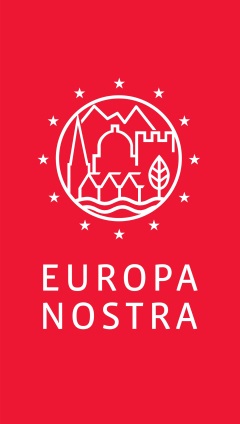 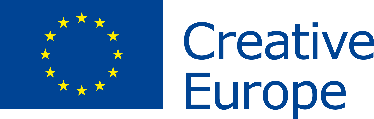 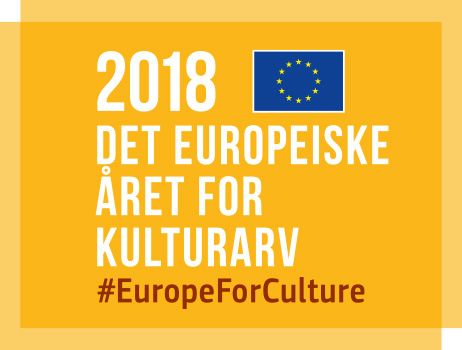 